 Приложение                                                                     к заявке на размещение                                                                    информационных материалов на                                                                    официальном сайте администрации                                                                    Минераловодского городского округа    Снижение неформальной занятости – легализация трудовых отношений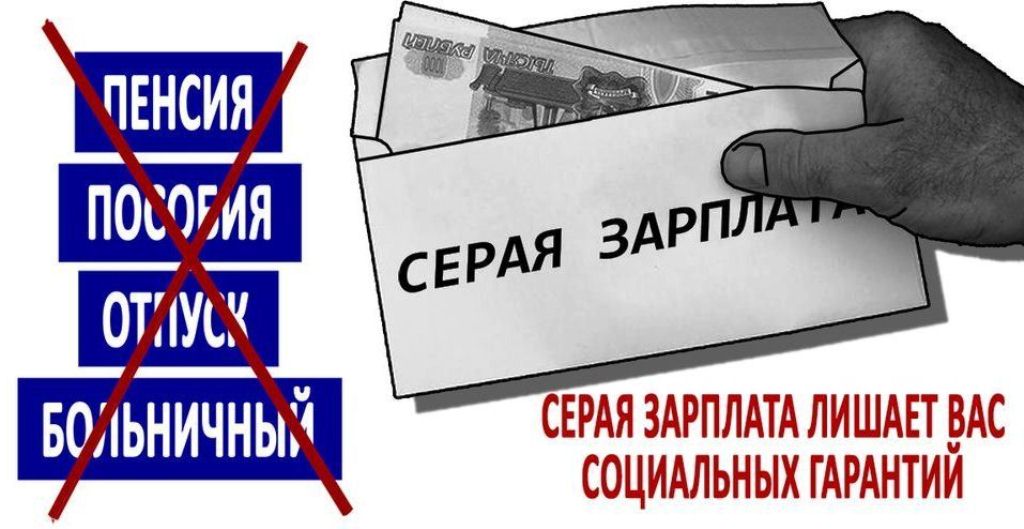 Неформальная занятость - вид трудовых отношений, основанных на устной договоренности, без заключения трудового договора.Трудовые отношения возникают между работником и работодателем на основании трудового договора, заключение которого является обязательным условием при приеме на работу (статья 16 ТК РФ). 
Работодатель разрабатывает трудовой договор самостоятельно, обязательно включая в него условия, перечень которых установлен статьей 57 ТК РФ.
Трудовой договор заключается в письменной форме в двух экземплярах, каждый из которых подписывается работником и работодателем. Экземпляр, хранящийся у работодателя, должен содержать подпись работника о получении своего экземпляра договора.Кроме обязанности оформить трудовой договор (ч. 2 ст. 67 ТК РФ), работодатель должен выполнить ряд действий: оформить приказ о приеме на работу (ст. 68 ТК РФ); заполнить трудовую книжку работника (ст. 66 ТК РФ); провести предварительный медицинский осмотр в случаях, предусмот-ренных трудовым законодательством (ст. 69 ТК РФ); провести инструктаж по охране труда (ч. 2 ст. 212 ТК РФ); выполнить иные действия, предусмотрен-ные трудовым законодательством.           Часто людей, устраивающихся на работу, привлекает неофициальное оформление, где платят намного выше, чем при официальном. При  этом  каждому нуждающемуся в работе человеку стоит помнить, что работа с официальным оформлением несет в себе убедительные преимущества перед работой без оформления. Узаконив трудовые отношения, работник получает гарантии, установ-ленные законом:выплату заработной платы в полном объеме, предусмотренную договором;отсутствие штрафов из заработной платы;оплачиваемый отпуск и больничный;работник будет застрахован, в том числе  на  случай травмы и увечья на производстве;  отчисления на пенсионный счет работника; рабочий день будет регламентирован, а не будет определяться работодателем по своему усмотрению  и т.д. В случае работы без официального оформления права такого работника никак не защищены, и работодатель не обязан платить зарплату, предоставлять отпуск такому сотруднику, заботиться об условиях его труда. Существенными недостатками работы без официального оформления для работника  также  являются: невозможность документально подтвердить свой стаж работы для начисления пенсии; назначение трудовой пенсии из расчета официальной заработной платы; отсутствие официальной зарплаты и невозможность подтвердить справками полученную зарплату; отсутствие социальных гарантий (отпуск, больничный); невозможность предъявления каких-либо претензий  работодателю в случае невыплаты или несвоевременной выплаты зарплаты, начисления самодеятельных штрафов и удержаний из зарплаты; оплата больничного листа, исходя из «белой», то есть официальной части заработной платы; почти полное лишение социальных гарантий, связанных с сокращением, обучением, рождением ребенка; отсутствие компенсации в случае производственного травматизма; административная (возможно уголовная ответственность) за незадекларированные доходы; возможность увольнения в любой момент по инициативе работодателя; отсутствие оснований на обращение в суд за защитой трудовых прав и т.д.Неоформленные трудовые отношения – это прямое ущемление консти-туционных прав работников на достойные условия труда и заработную плату, гарантированное пенсионное обеспечение и социальное страхование. Работодатель обязан самостоятельно уплачивать за своих работников страховые взносы на обязательное социальное и пенсионное страхование.Размер отпускных выплат и оплата больничного листа зависит от перечисленных взносов. От суммы страховых взносов, уплаченных работодателем, зависит и размер  пенсии. Чем честнее работодатель – тем выше будет пенсия работника. «Серые» схемы оплаты труда могут сократить пенсию до минимума.В случае проверки и установления факта работы без официального трудоустройства не только  работодатель привлекается к административной ответственности, выплате штрафов за неуплату налогов. Налоговые штрафы ждут также и неофициально оформленного сотрудника по факту невключения  полученных выплат в налогооблагаемую базу.            Поэтому, прежде чем соглашаться на неофициальную занятость, задумайтесь о ее возможных последствиях.	В случае если работодатель не выплачивает положенную заработную плату работнику в срок, отказывается оформлять трудовой договор при приеме на работу, выплачивает заработную плату «в конверте», Вы можете обратиться:• в Государственную инспекцию труда в Ставропольском крае 
(г. Ставрополь, ул. Ломоносова, 25, тел. +7(8652)37-07-26, +7(8652)37-07-24);• в Минераловодскую межрайонную прокуратуру (г. Минеральные Воды, ул. Пятигорская, д. 29, тел. +7 (87922) 6-73-90);• в налоговый орган по месту регистрации Вашего предприятия или Вашего места жительства;• в Управление труда и социальной защиты населения администрации Минераловодского городского округа (г. Минеральные Воды, ул. Пушкина, 22, тел. +7 (87922) 5-83-23).Начальник Управления труда исоциальной защиты населения                                                        Т. Г. Романова